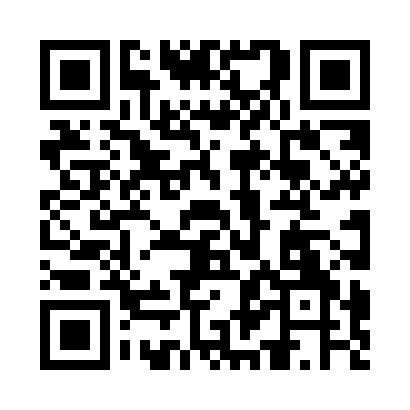 Ramadan times for Anthony, UKMon 11 Mar 2024 - Wed 10 Apr 2024High Latitude Method: Angle Based RulePrayer Calculation Method: Islamic Society of North AmericaAsar Calculation Method: HanafiPrayer times provided by https://www.salahtimes.comDateDayFajrSuhurSunriseDhuhrAsrIftarMaghribIsha11Mon5:095:096:3912:274:226:166:167:4612Tue5:075:076:3612:274:236:186:187:4713Wed5:055:056:3412:264:256:196:197:4914Thu5:035:036:3212:264:266:216:217:5115Fri5:005:006:3012:264:276:236:237:5216Sat4:584:586:2812:254:296:246:247:5417Sun4:564:566:2612:254:306:266:267:5618Mon4:534:536:2312:254:316:276:277:5819Tue4:514:516:2112:254:326:296:298:0020Wed4:484:486:1912:244:346:316:318:0121Thu4:464:466:1712:244:356:326:328:0322Fri4:444:446:1412:244:366:346:348:0523Sat4:414:416:1212:234:376:366:368:0724Sun4:394:396:1012:234:396:376:378:0925Mon4:364:366:0812:234:406:396:398:1026Tue4:344:346:0612:234:416:406:408:1227Wed4:314:316:0312:224:426:426:428:1428Thu4:294:296:0112:224:446:446:448:1629Fri4:264:265:5912:224:456:456:458:1830Sat4:244:245:5712:214:466:476:478:2031Sun5:215:216:551:215:477:487:489:221Mon5:195:196:521:215:487:507:509:242Tue5:165:166:501:205:507:517:519:263Wed5:145:146:481:205:517:537:539:284Thu5:115:116:461:205:527:557:559:305Fri5:095:096:441:205:537:567:569:326Sat5:065:066:421:195:547:587:589:347Sun5:045:046:391:195:557:597:599:368Mon5:015:016:371:195:568:018:019:389Tue4:584:586:351:185:578:038:039:4010Wed4:564:566:331:185:598:048:049:42